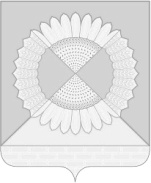 АДМИНИСТРАЦИЯ ГРИШКОВСКОГО СЕЛЬСКОГО ПОСЕЛЕНИЯКАЛИНИНСКОГО РАЙОНАПОСТАНОВЛЕНИЕО присвоении адресов земельным участкам, расположенным на территорииГришковского сельского поселенияКалининского районаВ соответствии со статьей 14 Федерального закона от 6 октября 2003 г.  № 131-ФЗ «Об общих принципах организации местного самоуправления в Российской Федерации», постановлением Правительства Российской Федерации от 19 ноября 2014 г. № 1221 «Об утверждении Правил присвоения, изменения и аннулирования адресов», п о с т а н о в л я ю:1. Присвоить адреса:1.1 Земельным участкам, расположенным на территории Гришковского сельского поселения Калининского района в хуторе Северном по переулку Фермерскому: - Российская Федерация, Краснодарский край, муниципальный район Калининский, сельское поселение Гришковское, хутор Северный, переулок Фермерский земельный участок № 1- Российская Федерация, Краснодарский край, муниципальный район Калининский, сельское поселение Гришковское, хутор Северный, переулок Фермерский земельный участок № 2- Российская Федерация, Краснодарский край, муниципальный район Калининский, сельское поселение Гришковское, хутор Северный, переулок Фермерский земельный участок № 32. Финансовому отделу администрации Гришковского сельского поселения Калининского района (Бондаренко Н.Н.) разместить информацию об адресах в Государственном адресном реестре (ГАР)3. Настоящее постановление вступает в силу со дня его подписанияИсполняющий обязанности главы Гришковского сельского поселенииКалининского  района                                                                          Т.А.Некрасоваот21.12.2020№123село Гришковскоесело Гришковскоесело Гришковскоесело Гришковскоесело Гришковскоесело Гришковское